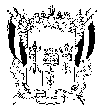 ТЕРРИТОРИАЛЬНАЯ  ИЗБИРАТЕЛЬНАЯ  КОМИССИЯ КОНСТАНТИНОВСКОГО  РАЙОНА  РОСТОВСКОЙ  ОБЛАСТИПОСТАНОВЛЕНИЕ 11 января 2019г.			№ 115-6г. КонстантиновскОб утверждении Положения о проведении районного конкурса творческих работ «Школьники в мире выборов» в 2019 годуВ целях информирования, повышения интереса избирателей к процессам и явлениям общественно-политической жизни страны, формирования их активной гражданской позиции. В соответствии с планом мероприятий территориальной избирательной комиссии Константиновского района по выполнению комплекса мер по повышению правовой культуры избирателей на 2019 год,Территориальная избирательная комиссия Константиновского района Ростовской области ПОСТАНОВЛЯЕТ:1. Утвердить Положение о проведении конкурса районного конкурса творческих работ «Школьники в мире выборов» в 2019 году  (приложение 1).2.	Сформировать конкурсную комиссию для определения победителей в районном конкурсе творческих работ «Школьники в мире выборов» (приложение 2).3.	Направить Положение о проведении районного конкурса творческих работ «Школьники в мире выборов» в МУ Отдел образования Администрации Константиновского района. 4. Контроль за выполнением постановления возложить на заместителя председателя Территориальной избирательной комиссии Константиновского района О.В. Тулаеву.Председатель комиссии		И.В. КазаковаСекретарь комиссии 		Е.В. БыкадороваПриложение № 1к постановлениютерриториальной избирательнойкомиссии Константиновского районаот 11.01.2019 г. № 115-6ПОЛОЖЕНИЕо проведении районного конкурса творческих работ «Школьники в мире выборов» 1. Общие положенияШкольный конкурс творческих работ «Школьники в мире выборов» проводится в рамках «Месячника Молодого избирателя», в период с 16 января до 18 февраля 2019 года.Цель конкурса: повышение правовой культуры избирателей, пропаганда принципов формирования правового государства и гражданской ответственности, активизация творческих способностей обучающихся, пропаганда детского литературного творчества.Задачи конкурса:вовлечение молодых избирателей в общественно-политическую жизнь страны, их активное участие в избирательном процессе;поиск оригинальных форм и методов, способствующих эффективному воздействию на активность избирателей; привлечение талантливой молодежи к сотрудничеству с Территориальной избирательной комиссии Константиновского района  Ростовской области;преодоление политической апатии среди школьников, их родителей;совершенствование умения логично и аргументировано излагать свои мысли;стимулирование творческой активности обучающихся.2. Участники конкурса.2.1. В конкурсе принимают участие обучающиеся общеобразовательных учреждений района 1-8 классов.3. Порядок проведения конкурса.3.1. Конкурс проводится с 16.01.2019г. по 18.02.2019г. Материалы на Конкурс направляются в Территориальную избирательную комиссию Константиновского района по адресу: г.Константиновск, ул.Карташова, 32, тел.: 2-15-69, время работы: c 8.00 до 17.00 час., перерыв с 12.00-13.00 час., электронный адрес: konsttik@rambler.ru. 3.2. Материалы принимаются с 16 января до 18 февраля 2019 года.3.3. Присланные на Конкурс материалы не возвращаются.3.4. Факт подачи материалов на Конкурс означает передачу автором (доверенным лицом, правообладателем) прав использования их (с указанием автора) в работе Территориальной избирательной комиссии Константиновского района (в том числе для публикаций на сайте ТИК Константиновского района).3.5. Подведение итогов проводится до 28 февраля 2019 года. Победители Конкурса заблаговременно извещаются о дате, месте и времени награждения.4. Номинации конкурса и требования к оформлению работ.Конкурс творческих работ проводится по следующим номинациям:Конкурс стихов;Конкурс рисунков.4.1.Конкурс стихов: Конкурсные работы должны соответствовать следующим требованиям:- титульный лист: полное название ОУ, название конкурса, номинация, название работы, краткие сведения об авторе (ФИО, класс, руководитель).- текст набирается в редакторе MSWord 2003, шрифт TimesNewRoman 14, интервал полуторный, размер полей: верхнее – , нижнее – , правое – , левое – .Темы: - «Моя семья голосует»;- «Я гражданин России»;- «Обращение к депутату»;4.2.Конкурс рисунков:Конкурсные работы должны соответствовать следующим требованиям:- 1 этап отбора работ осуществляется в классе, лучшие работы передаются в жюри для подведения итогов;- техника выполнения рисунка любая;- формат – А -4, А – 3.- лицевой стороне в правом углу работы 5 см*9 см с указанием: полное название ОУ, ФИО ребенка, класс, название работы, руководитель.Темы:- «Политик, на которого я хочу быть похож»;- «Страницы истории выборов»;- «Выборы через 20 лет».5. Подведение итогов конкурса.5.1. Итоги конкурса подводятся в 2-х возрастных категориях: 1-4 классы, 5-8 классы, в каждой их номинаций.5.2. Работы оцениваются жюри. Состав жюри утверждается Территориальной избирательной комиссией Константиновского района. Жюри определяет победителей Конкурса открытым голосованием. Итоги Конкурса оформляются решением жюри.5.3. Основные критерии оценки работ:- творческий замысел и тематическая направленность;- креативность;- новизна и глубина раскрытия темы;- соблюдение требований к оформлению работы.6. Награждение победителей конкурса.6.1. Победители и призеры награждаются грамотами и ценными подарками.6.2. В каждой возрастной категории в каждой из номинаций присуждается 1,2,3 место.6.3. Награждение победителей Конкурса проводится в торжественной обстановке в присутствии членов Территориальной избирательной комиссии Константиновского района, жюри Конкурса, средств массовой информации.6.4. Жюри Конкурса не публикует мотивации своих решений. Конкурсные материалы не возвращаются и не рецензируются. Приложение 2к постановлениютерриториальной избирательнойкомиссии Константиновского районаот 11.01.2019г. №115-6 СОСТАВ КОНКУРСНОЙ КОМИССИИ районного конкурса творческих работ «Школьники в мире выборов».1.Казакова Ирина ВикторовнаПредседатель территориальной избирательной комиссии Константиновского района2.Карпова Наталья АлександровнаНачальник сектора по работе с молодежью Администрации Константиновского района3.Бирюкова Татьяна ВладимировнаГлавный редактор районной газеты «Донские огни»4.Пономарев Сергей ВладимировичНачальник отдела ГКУРО «Казаки Дона» по Первому Донскому округу5.Попова Виктория ЕвгеньевнаИнспектор территориальной избирательной комиссии Константиновского района второй категории сектора по взаимодействию с территориями организационно-аналитической работы Избирательной комиссии Ростовской области